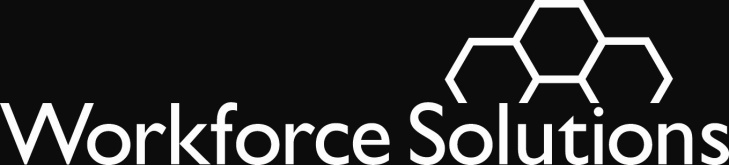 To:  	Career Office Contractors	      Financial Aid Payment Office	      Financial Aid Support CenterFrom:	Mike Temple	Brenda Williams	Subject:  Child Care Parent Agreement and Parent HandbookPurposeThis issuance provides updates to the Parent Agreement form and updates WS 16-02 – Revised Child Care Parent Agreement and Parent Handbook Change 3.  SummaryWe use the Parent Handbook and Parent Agreement to disseminate important information to customers related to their rights and responsibilities while receiving financial aid for child care.  We updated the Parent Agreement to align with the Child Care Standards and Guidelines.ActionMake sure staff remove the old Parent Agreement forms and begin using the new forms effective immediately.QuestionsStaff should ask questions of their supervisors first.  Direct questions for Board staff through the Submit a Question link.WS 16-02 – Change 4Released: July 8, 2021Effective:  ImmediatelyFinancial AidExpires:  Continuing